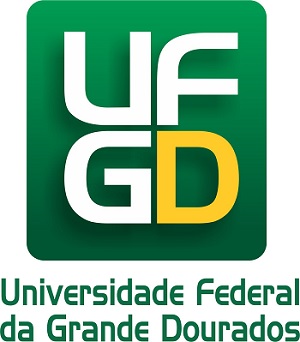 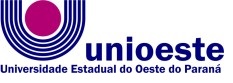 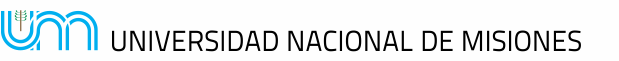 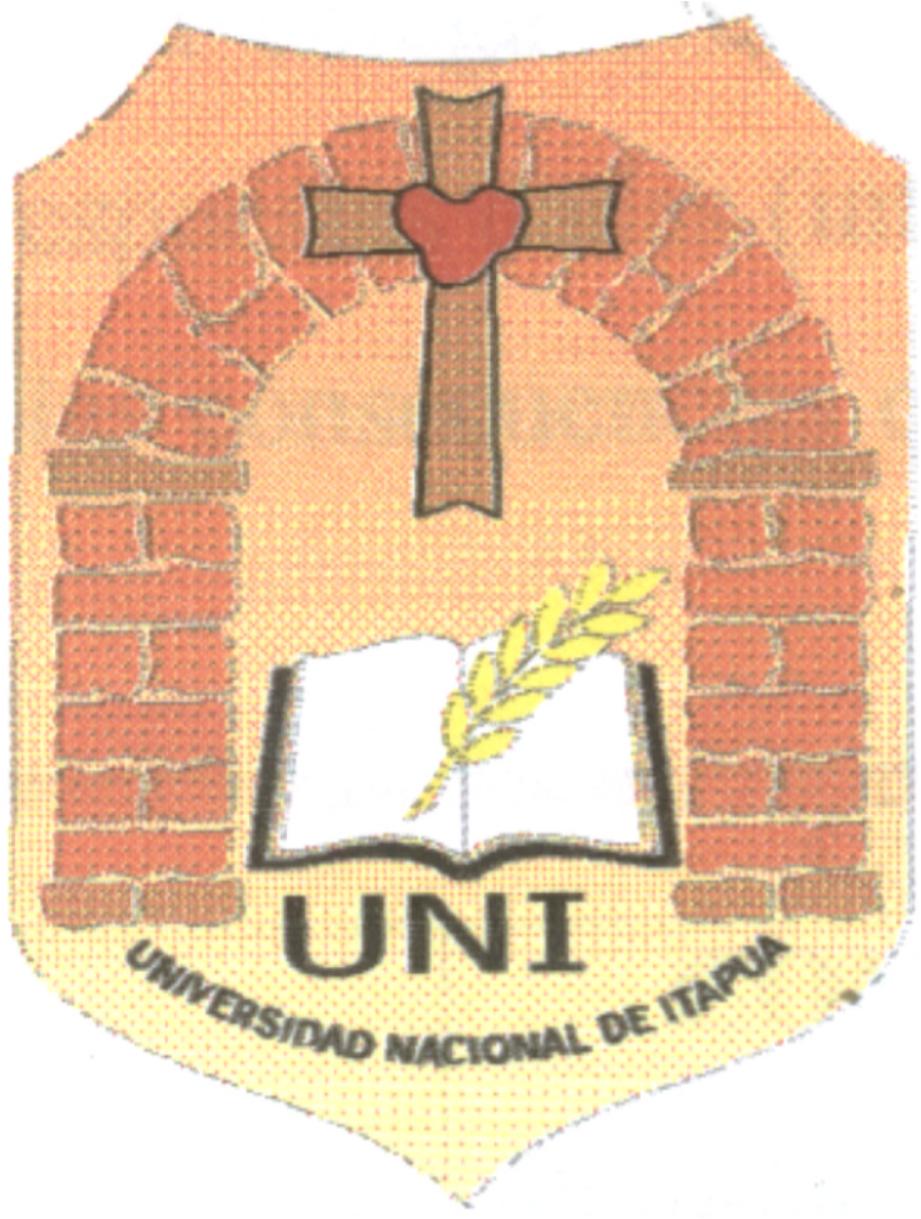 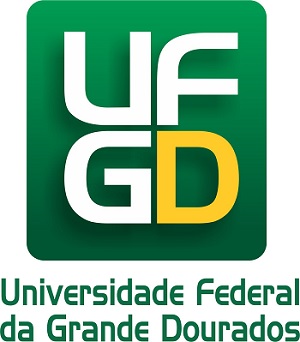 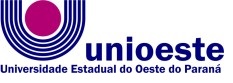 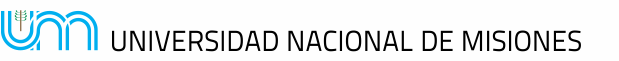 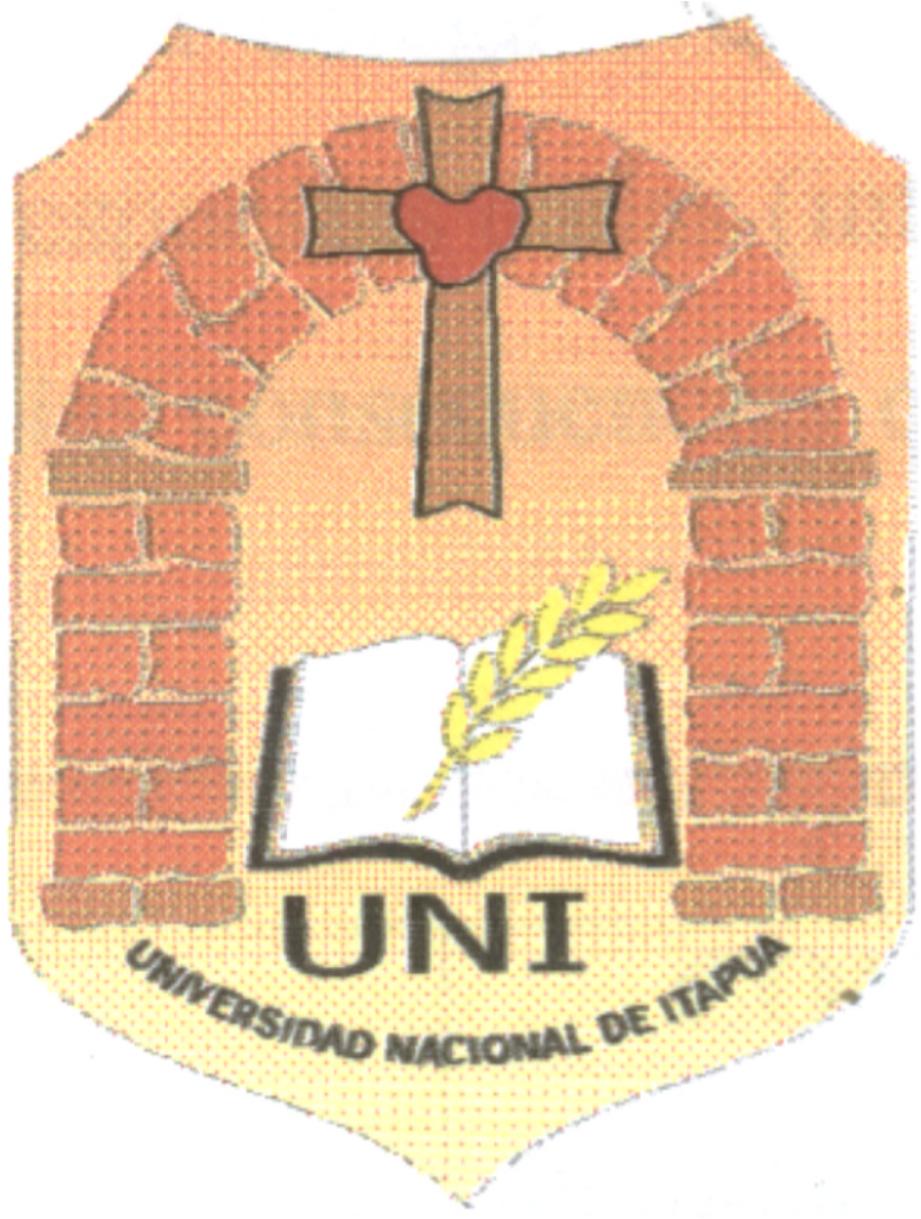 III SEMINARIO INTERNACIONAL DE LOS ESPACIOS DE FRONTERA (III GEOFRONTERA)Integración: Cooperación y Conflictos  III SEMINÁRIO INTERNACIONAL DOS ESPAÇOS DE FRONTEIRA (III GEOFRONTEIRA)Integração: Cooperação e ConflitoEJE TEMATICO A LA QUE SE PRESENTA EL TRABAJOEIXO TEMÁTICO DA INSCRIÇÃO DO TRABALHOTITULO Y SUBTITULO DEL TRABAJO EN NEGRITA Y CENTRADOTÍTULO E SUBTÍTULO DO TRABALHO EM NEGRITO E CENTRALIZADONombre completo del autor alineación derecha, seguido de su correo electrónicoNombre  de  la  Institución -separado  por  espacio simple, Órgano financiador (en caso de existir), Nome completo do autor alinhamento à direita, seguido por seu e-mail Nomre  da  Instituição - separado  por  espaço simples, Órgão financiador (caso  existir), mes - añoResumen/ ResumoResumen de 200 palabras, que contenga: problema, objetivo, metodología y resultados propuestos para el trabajo. Resumo de 200 palavras, contendo: problemática, objetivo, metodología e resultados propostos para o trabalho. Un breve perfil académico del autor y su adscripción institucional (máximo 5 lineas).Breve perfil académico do autor e vinculação institucional (máximo 5 lineas).A   continuación   el   TRABAJO   COMPLETO:   introducción (presentación del tema, objetivos y metodología), desarrollo, conclusión o consideraciones finales y referencias bibliográficas.A continuación TRABALHO COMPLETO uma introdução (apresentação do tema, objetivos e procedimentos metodológicos), desenvolvimento, conclusão o considerações finais e referências bibliográficas.